ИНСТРУКЦИЯ ПО ОХРАНЕ ТРУДА И ТЕХНИКЕ БЕЗОПАСНОСТИ для проведения демонстрационного экзамена по стандартам Ворлдскиллс Россия по компетенции: «Кирпичная кладка»Программа инструктажа по охране труда и технике безопасности1. Общие сведения о месте проведения экзамена, расположение компетенции, время трансфера до места проживания, расположение транспорта для площадки, особенности питания участников и экспертов, месторасположение санитарнобытовых помещений, питьевой воды, медицинского пункта, аптечки первой помощи, средств первичного пожаротушения. 2. Время начала и окончания проведения экзаменационных заданий, нахождение посторонних лиц на площадке. 3. Контроль требований охраны труда участниками и экспертами. Штрафные баллы за нарушения требований охраны труда. 4. Вредные и опасные факторы во время выполнения экзаменационных заданий и нахождения на территории проведения экзамена. 5. Общие обязанности участника и экспертов по охране труда, общие правила поведения во время выполнения экзаменационных заданий и на территории. 6. Основные требования санитарии и личной гигиены.7. Средства индивидуальной и коллективной защиты, необходимость их использования. 8. Порядок действий при плохом самочувствии или получении травмы. Правила оказания первой помощи.9. Действия при возникновении чрезвычайной ситуации, ознакомление со схемой эвакуации и пожарными выходами. Инструкция по охране труда для участников1. Общие требования охраны труда1.1. К самостоятельному выполнению экзаменационных заданий в Компетенции «Кирпичная кладка» по стандартам «WorldSkills» допускаются участники не моложе 18 лет:- прошедшие инструктаж по охране труда по «Программе инструктажа по охране труда и технике безопасности»; - ознакомленные с инструкцией по охране труда; - имеющие необходимые навыки по эксплуатации инструмента, приспособлений совместной работы на оборудовании; - не имеющие противопоказаний к выполнению экзаменационных заданий по состоянию здоровья. 1.2. В процессе выполнения экзаменационных заданий и нахождения на территории и в помещениях места проведения экзамена, участник обязан четко соблюдать: - инструкции по охране труда и технике безопасности;  - не заходить за ограждения и в технические помещения;- соблюдать личную гигиену; - принимать пищу в строго отведенных местах; - самостоятельно использовать инструмент и оборудование, разрешенное к выполнению экзаменационного задания; 1.3. Участник для выполнения экзаменационного задания использует инструмент:1.4. Участник для выполнения экзаменационного задания использует оборудование: 1.5. При выполнении экзаменационного задания на участника могут воздействовать следующие вредные и (или) опасные факторы:Физические: - режущие и колющие предметы; - температура воздуха; - скорость движения воздуха;- влажность; - повышенный уровень запыленности на рабочем месте; - сильный уровень шума;  - движущиеся и работающие механизмы и оборудование; - освещение на рабочем месте. Психологические:- чрезмерное напряжение внимания;- усиленная нагрузка на зрение;- число движений для осуществления процесса; - эмоциональные нагрузки;- режим труда и отдыха.1.6. Применяемые во время выполнения экзаменационного задания средства индивидуальной защиты: При работе на камнерезном станке: - комбинезон (рабочая куртка, брюки);- рабочие ботинки с усиленным (металлическим) носком; - наушники (беруши);- очки защитные;- кепка (бейсболка).При выполнении каменной кладки: - перчатки рабочие (хлопчатобумажные латексные);- комбинезон (рабочая куртка, брюки);- рабочие ботинки с усиленным (металлическим) носком; - наушники (беруши);- кепка (бейсболка).При колке кирпича:- перчатки рабочие (хлопчатобумажные латексные);- комбинезон (рабочая куртка, брюки); - рабочие ботинки с усиленным (металлическим) носком; - наушники (беруши);- кепка (бейсболка);- очки защитные.1.7. Знаки безопасности, используемые на рабочем месте, для обозначения присутствующих опасностей: 1.8. При несчастном случае пострадавший или очевидец несчастного случая обязан немедленно сообщить о случившемся Экспертам.  В помещении эксперта находится аптечка первой помощи, укомплектованная изделиями медицинского назначения, ее необходимо использовать для оказания первой помощи, самопомощи в случаях получения травмы. В случае возникновения несчастного случая или болезни участника, об этом немедленно уведомляются Главный эксперт, Лидер команды и Эксперт. Главный эксперт принимает решение о назначении дополнительного времени для участия. В случае отстранения участника от дальнейшего участия в демонстрационном экзамене ввиду болезни или несчастного случая, он получит баллы за любую завершенную работу. Вышеуказанные случаи подлежат обязательной регистрации в Форме регистрации несчастных случаев и в Форме регистрации перерывов в работе. 1.9. Участники, допустившие невыполнение или нарушение инструкции по охране труда, привлекаются к ответственности в соответствии с Регламентом WorldSkills Russia.Несоблюдение участником норм и правил ОТ и ТБ ведет к потере баллов. Постоянное нарушение норм безопасности может привести к временному или перманентному отстранению аналогично апелляции. 2. Требования охраны труда перед началом работыПеред началом работы участники должны выполнить следующее: 2.1. В день С-1, все участники должны ознакомиться с инструкцией по технике безопасности, с планами эвакуации при возникновении пожара, местами расположения санитарно-бытовых помещений, медицинскими кабинетами, питьевой воды, подготовить рабочее место в соответствии с Техническим описанием компетенции. Проверить специальную одежду, обувь и др. средства индивидуальной защиты. Одеть необходимые средства защиты для выполнения подготовки рабочих мест, инструмента и оборудования. По окончании ознакомительного периода, участники подтверждают свое ознакомление со всеми процессами, подписав лист прохождения инструктажа по работе на оборудовании по форме, определенной Оргкомитетом.  Пройти инструктаж по технике безопасности. 2.2. Подготовить рабочее место:- складировать кирпич, блоки;- перемешать раствор до нужной консистенции;- разложить инструменты.2.3. Подготовить инструмент и оборудование, разрешенное к самостоятельной работе: Инструмент и оборудование, не разрешенное к самостоятельному использованию, к выполнению экзаменационных заданий подготавливает уполномоченный Эксперт, участники могут принимать посильное участие в подготовке под непосредственным руководством и в присутствии Эксперта. 2.4. В день проведения экзамена, изучить содержание и порядок проведения модулей экзаменационного задания, а также безопасные приемы их выполнения. Проверить пригодность инструмента и оборудования визуальным осмотром. Привести в порядок рабочую специальную одежду и обувь: заправить одежду и застегнуть ее на все пуговицы, надеть головной убор, подготовить рукавицы (перчатки) и защитные очки. Для защиты от механических воздействий, воды участники демонстрационных экзаменов обязаны использовать, привозимые с собой полукомбинезон хлопчатобумажный (брюки, куртка), ботинки кожаные с усиленным носком, рукавицы. При нахождении на территории рабочей зоны демонстрационных экзаменов участники экзамена должны носить головные уборы – типа бейсболок. При сколе камня применять защитные очки.  При работе на камнерезном (камнепильном) станке применять защитные очки, средства защиты органов слуха. Запрещается использовать перчатки (рукавицы). 2.5. Ежедневно, перед началом выполнения экзаменационного задания, в процессе подготовки рабочего места:- пройти инструктаж по технике безопасности; - осмотреть и привести в порядок рабочее место, средства индивидуальной защиты;- убедиться в достаточности освещенности; - проверить (визуально) правильность подключения инструмента и оборудования в электросеть; - проверить правильность установки стола, стула, положения оборудования и инструмента, при необходимости, обратиться к эксперту для устранения неисправностей в целях исключения неудобных поз и длительных напряжений тела. 2.6. Подготовить необходимые для работы материалы, приспособления, и разложить их на свои места, убрать с рабочего стола все лишнее. 2.7. Участнику запрещается приступать к выполнению экзаменационного задания при обнаружении неисправности инструмента или оборудования. О замеченных недостатках и неисправностях немедленно сообщить Эксперту и до устранения неполадок к экзаменационному заданию не приступать. 3. Требования охраны труда во время работы3.1. При выполнении экзаменационных заданий участнику необходимо соблюдать требования безопасности при использовании инструмента и оборудования:3.2. При выполнении экзаменационных заданий и уборке рабочих мест: - необходимо быть внимательным, не отвлекаться посторонними разговорами и делами, не отвлекать других участников; - соблюдать настоящую инструкцию; - соблюдать правила эксплуатации оборудования, механизмов и инструментов, не подвергать их механическим ударам, не допускать падений; - поддерживать порядок и чистоту на рабочем месте; - при работе на камнерезном станке строго выполнять требования инструкции по эксплуатации станка;- своевременно производить очистку камнерезного станка и рабочей зоны вокруг него; - рабочий инструмент располагать таким образом, чтобы исключалась возможность его скатывания и падения;- выполнять экзаменационные задания только исправным инструментом; - при выполнении кладки модулей участники обязаны размещать кирпич и раствор только в рабочей зоне;- перед началом кладки модулей убедиться в отсутствии людей в опасной зоне внизу, вблизи от места работы;- работа с химическими добавками во время демонстрационного экзамена запрещена; - не производить никаких работ, не предусмотренных экзаменационным заданием. 3.3. При неисправности инструмента и оборудования – прекратить выполнение экзаменационного задания и сообщить об этом Эксперту, а в его отсутствие заместителю главного Эксперта. 4. Требования охраны труда в аварийных ситуациях4.1. При обнаружении неисправности в работе электрических устройств, находящихся под напряжением (повышенном их нагреве, появления искрения, запаха гари, задымления и т.д.), участнику следует немедленно сообщить о случившемся Экспертам. Выполнение экзаменационного задания продолжить только после устранения возникшей неисправности.4.2. В случае возникновения у участника плохого самочувствия или получения травмы сообщить об этом эксперту.4.3. При поражении участника электрическим током немедленно отключить электросеть, оказать первую помощь (самопомощь) пострадавшему, сообщить Эксперту, при необходимости обратиться к врачу. 4.4. При несчастном случае или внезапном заболевании необходимо в первую очередь отключить питание электрооборудования, сообщить о случившемся Экспертам, которые должны принять мероприятия по оказанию первой помощи пострадавшим, вызвать скорую медицинскую помощь, при необходимости отправить пострадавшего в ближайшее лечебное учреждение. 4.5. При возникновении пожара необходимо немедленно оповестить Главного эксперта и экспертов. При последующем развитии событий следует руководствоваться указаниями Главного эксперта или эксперта, заменяющего его. Приложить усилия для исключения состояния страха и паники. При обнаружении очага возгорания на экзаменационной площадке необходимо любым возможным способом постараться загасить пламя в "зародыше" с обязательным соблюдением мер личной безопасности. При возгорании одежды попытаться сбросить ее. Если это сделать не удается, упасть на пол и, перекатываясь, сбить пламя; необходимо накрыть горящую одежду куском плотной ткани, облиться водой, запрещается бежать – бег только усилит интенсивность горения. В загоревшемся помещении не следует дожидаться, пока приблизится пламя. Основная опасность пожара для человека – дым. При наступлении признаков удушья лечь на пол и как можно быстрее ползти в сторону эвакуационного выхода. 4.6. При обнаружении взрывоопасного или подозрительного предмета не подходите близко к нему, предупредите о возможной опасности находящихся поблизости экспертов или обслуживающий персонал.При происшествии взрыва необходимо спокойно уточнить обстановку и действовать по указанию экспертов, при необходимости эвакуации возьмите с собой документы и предметы первой необходимости, при передвижении соблюдайте осторожность, не трогайте поврежденные конструкции, оголившиеся электрические провода. В разрушенном или поврежденном помещении не следует пользоваться открытым огнем (спичками, зажигалками и т.п.). 5. Требование охраны труда по окончании работПосле окончания работ каждый участник обязан: 5.1. Привести в порядок рабочее место. Убрать из рабочей зоны мусор, отходы материалов и инструмент 5.2. Убрать средства индивидуальной защиты в отведенное для хранений место. 5.3. Отключить инструмент и оборудование от сети. 5.4. Очистить инструмент от раствора и убрать в специально предназначенное для хранений место. 5.5. Привести в порядок и убрать в предназначенные для этого места спецодежду, спецобувь и средства индивидуальной защиты; 5.6. Сообщить эксперту о выявленных во время выполнения экзаменационных заданий неполадках и неисправностях оборудования и инструмента, и других факторах, влияющих на безопасность выполнения экзаменационного задания. Инструкция по охране труда для экспертов1. Общие требования охраны труда1.1. К работе в качестве эксперта Компетенции «Кирпичная кладка» допускаются Эксперты, прошедшие специальное обучение и не имеющие противопоказаний по состоянию здоровья. 1.2. Эксперт с особыми полномочиями, на которого возложена обязанность за проведение инструктажа по охране труда, должен иметь действующие удостоверение «О проверке знаний требований охраны труда». 1.3. В процессе контроля выполнения экзаменационных заданий и нахождения на территории и в помещениях Эксперт обязан четко соблюдать:- инструкции по охране труда и технике безопасности;- правила пожарной безопасности, знать места расположения первичных средств пожаротушения и планов эвакуации;- расписание и график проведения экзаменационного задания, установленные режимы труда и отдыха. 1.4. При работе на персональном компьютере и копировально-множительной технике на Эксперта могут воздействовать следующие вредные и (или) опасные производственные факторы: — электрический ток; — статическое электричество, образующееся в результате трения движущейся бумаги с рабочими механизмами, а также при некачественном заземлении аппаратов; — шум, обусловленный конструкцией оргтехники;— химические вещества, выделяющиеся при работе оргтехники;— зрительное перенапряжение при работе с ПК. При наблюдение за выполнением экзаменационного задания участниками на Эксперта могут воздействовать следующие вредные и (или) опасные производственные факторы:Физические:- температура воздуха;- влажность;- повышенный уровень запыленности на рабочем месте;- сильный уровень шума;- движущиеся и работающие механизмы и оборудование;- освещение на рабочем месте.  Психологические: - усиленная нагрузка на зрение;- эмоциональные нагрузки;- режим труда и отдыха.1.5. Применяемые во время выполнения экзаменационного задания средства индивидуальной защиты не применяются.1.6. Знаки безопасности, используемые на рабочих местах участников, для обозначения присутствующих опасностей: - аптечка первой медицинской помощи;- огнетушитель;- 220В/380В.1.7. При несчастном случае пострадавший или очевидец несчастного случая обязан немедленно сообщить о случившемся Главному Эксперту. В помещении Экспертов Компетенции «Кирпичная кладка» находится аптечка первой помощи, укомплектованная изделиями медицинского назначения, ее необходимо использовать для оказания первой помощи, самопомощи в случаях получения травмы. В случае возникновения несчастного случая или болезни Эксперта, об этом немедленно уведомляется Главный эксперт. 1.8. Эксперты, допустившие невыполнение или нарушение инструкции по охране труда, привлекаются к ответственности в соответствии с Регламентом WorldSkills Russia, а при необходимости согласно действующему законодательству. 2. Требования охраны труда перед началом работыПеред началом работы Эксперты должны выполнить следующее: 2.1. В день С-1, Эксперт с особыми полномочиями, ответственный за охрану труда, обязан провести подробный инструктаж по «Программе инструктажа по охране труда и технике безопасности», ознакомить экспертов и участников с инструкцией по технике безопасности, с планами эвакуации при возникновении пожара, с местами расположения санитарно-бытовых помещений, медицинскими кабинетами, питьевой воды, проконтролировать подготовку рабочих мест участников в соответствии с Техническим описанием компетенции. Проверить специальную одежду, обувь и др. средства индивидуальной защиты. Одеть необходимые средства защиты для выполнения подготовки и контроля подготовки участниками рабочих мест, инструмента и оборудования. 2.2. Ежедневно, перед началом выполнения экзаменационного задания участниками экзамена, Эксперт с особыми полномочиями проводит инструктаж по охране труда, Эксперты контролируют процесс подготовки рабочего места участниками, и принимают участие в подготовке рабочих мест участников в возрасте моложе 18 лет. 2.3. Ежедневно, перед началом работ на экзаменационной площадке и в помещении экспертов необходимо: - осмотреть рабочие места экспертов и участников; - привести в порядок рабочее место эксперта;- проверить правильность подключения оборудования в электросеть; - надеть необходимые средства индивидуальной защиты; - осмотреть инструмент и оборудование участников в возрасте до 18 лет, участники старше 18 лет осматривают самостоятельно инструмент и оборудование. 2.4. Подготовить необходимые для работы материалы, приспособления, и разложить их на свои места, убрать с рабочего стола все лишнее. 2.5. Эксперту запрещается приступать к работе при обнаружении неисправности оборудования. О замеченных недостатках и неисправностях немедленно сообщить Техническому Эксперту и до устранения неполадок к работе не приступать. 3. Требования охраны труда во время работы3.1. При выполнении работ по оценке экзаменационных заданий на персональном компьютере и другой оргтехнике, значения визуальных параметров должны находиться в пределах оптимального диапазона. 3.2. Изображение на экранах видеомониторов должно быть стабильным, ясным и предельно четким, не иметь мерцаний символов и фона, на экранах не должно быть бликов и отражений светильников, окон и окружающих предметов. 3.3. Суммарное время непосредственной работы с персональным компьютером и другой оргтехникой в течение экзаменационного дня должно быть не более 6 часов. Продолжительность непрерывной работы с персональным компьютером и другой оргтехникой без регламентированного перерыва не должна превышать 2-х часов. Через каждый час работы следует делать регламентированный перерыв продолжительностью 15 мин.3.4. Во избежание поражения током запрещается: - прикасаться к задней панели персонального компьютера и другой оргтехники, монитора при включенном питании;- допускать попадания влаги на поверхность монитора, рабочую поверхность клавиатуры, дисководов, принтеров и других устройств; - производить самостоятельно вскрытие и ремонт оборудования;- переключать разъемы интерфейсных кабелей периферийных устройств при включенном питании;- загромождать верхние панели устройств бумагами и посторонними предметами; - допускать попадание влаги на поверхность системного блока (процессора), монитора, рабочую поверхность клавиатуры, дисководов, принтеров и др. устройств.3.5. При выполнении модулей экзаменационного задания участниками, Эксперту необходимо быть внимательным, не отвлекаться посторонними разговорами и делами без необходимости, не отвлекать других Экспертов и участников. 3.6. Эксперту во время работы с оргтехникой:- обращать внимание на символы, высвечивающиеся на панели оборудования, не игнорировать их; - не снимать крышки и панели, жестко закрепленные на устройстве. В некоторых компонентах устройств используется высокое напряжение или лазерное излучение, что может привести к поражению электрическим током или вызвать слепоту; - не производить включение/выключение аппаратов мокрыми руками; - не ставить на устройство емкости с водой, не класть металлические предметы; - не эксплуатировать аппарат, если он перегрелся, стал дымиться, появился посторонний запах или звук;- не эксплуатировать аппарат, если его уронили или корпус был поврежден;- вынимать застрявшие листы можно только после отключения устройства из сети;-запрещается перемещать аппараты включенными в сеть;- все работы по замене картриджей, бумаги можно производить только после отключения аппарата от сети; - запрещается опираться на стекло оригиналодержателя, класть на него какие-либо вещи помимо оригинала;- запрещается работать на аппарате с треснувшим стеклом;- обязательно мыть руки теплой водой с мылом после каждой чистки картриджей, узлов и т.д.; - просыпанный тонер, носитель немедленно собрать пылесосом или влажной ветошью. 3.7. Включение и выключение персонального компьютера и оргтехники должно проводиться в соответствии с требованиями инструкции по эксплуатации.3.8. Запрещается:- устанавливать неизвестные системы паролирования и самостоятельно проводить переформатирование диска;- иметь при себе любые средства связи;- пользоваться любой документацией кроме предусмотренной экзаменационным заданием.3.9. При неисправности оборудования – прекратить работу и сообщить об этом Техническому эксперту, а в его отсутствие заместителю главного Эксперта. 3.10. При наблюдении за выполнением экзаменационного задания участниками Эксперту: - передвигаться по экзаменационной площадке не спеша, не делая резких движений, смотря под ноги.4. Требования охраны труда в аварийных ситуациях4.1. При обнаружении неисправности в работе электрических устройств, находящихся под напряжением (повышенном их нагреве, появления искрения, запаха гари, задымления и т.д.), Эксперту следует немедленно отключить источник электропитания и принять меры к устранению неисправностей, а также сообщить о случившемся Техническому Эксперту. Работу продолжать только после устранения возникшей неисправности. 4.2. В случае возникновения зрительного дискомфорта и других неблагоприятных субъективных ощущений, следует ограничить время работы с персональным компьютером и другой оргтехникой, провести коррекцию длительности перерывов для отдыха или провести смену деятельности на другую, не связанную с использованием персонального компьютера и другой оргтехники. 4.3. При поражении электрическим током немедленно отключить электросеть, оказать первую помощь (самопомощь) пострадавшему, сообщить Главному Эксперту, при необходимости обратиться к врачу.4.4. При несчастном случае или внезапном заболевании необходимо в первую очередь отключить питание электрооборудования, сообщить о случившемся Главному Эксперту.  4.5. При возникновении пожара необходимо немедленно оповестить технического эксперта. При последующем развитии событий следует руководствоваться указаниями Главного эксперта или должностного лица, заменяющего его. Приложить усилия для исключения состояния страха и паники. При обнаружении очага возгорания на экзаменационной площадке необходимо любым возможным способом постараться загасить пламя в "зародыше" с обязательным соблюдением мер личной безопасности. При возгорании одежды попытаться сбросить ее. Если это сделать не удается, упасть на пол и, перекатываясь, сбить пламя; необходимо накрыть горящую одежду куском плотной ткани, облиться водой, запрещается бежать – бег только усилит интенсивность горения.В загоревшемся помещении не следует дожидаться, пока приблизится пламя. Основная опасность пожара для человека – газы, дым. При наступлении признаков удушья лечь на пол и как можно быстрее ползти в сторону эвакуационного выхода.4.6. При обнаружении взрывоопасного или подозрительного предмета не подходить близко к нему, предупредить о возможной опасности находящихся поблизости ответственных лиц. При происшествии взрыва необходимо спокойно уточнить обстановку и действовать по указанию должностных лиц, при необходимости эвакуации, эвакуировать участников и других экспертов, и экзаменационной площадки, взять те с собой документы и предметы первой необходимости, при передвижении соблюдать осторожность, не трогать поврежденные конструкции, оголившиеся электрические провода. В разрушенном или поврежденном помещении не следует пользоваться открытым огнем (спичками, зажигалками и т.п.). 5. Требование охраны труда по окончании работ После окончания экзаменационного дня Эксперт обязан:5.1. Отключить электрические приборы, оборудование, инструмент и устройства от источника питания. 5.2. Привести в порядок рабочее место Эксперта и проверить рабочие места участников. 5.3. Сообщить Техническому эксперту о выявленных во время выполнения экзаменационных заданий неполадках и неисправностях оборудования, и других факторах, влияющих на безопасность труда.Наименование инструментаНаименование инструментаиспользует самостоятельноиспользует под наблюдением эксперта или назначенного ответственного лица старше 18 лет:Мастерок (кельма)  Расшивка для формирования швов   Молоток–кирочка  ПравилоУровень  Наименование оборудованияНаименование оборудованияиспользует самостоятельновыполняет экзаменационное задание совместно с экспертом или назначенным лицом старше 18 лет:Камнерезный станокРабота лиц младше 18 лет на станке запрещенаАптечка первой помощи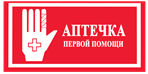 Огнетушитель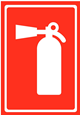 220В/380В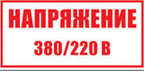 Эвакуационный выход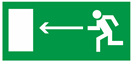 Наименование инструментаили оборудованияПравила подготовки к выполнениюэкзаменационного заданияКамнерезный станокПройти инструктаж по работе на камнерезном станке и выполнить пробную работу под наблюдением технического эксперта 1. Проверить контакт вилки питающего шнура 2. Проверить надежность стационарного крепления оборудования. 3. Обратить внимание на наличие охлаждающей жидкости. 4. Проверить надежность крепления режущего инструмента. 5. Произвести пробный пуск.Наименование инструмента/ оборудованияТребования безопасностиКамнерезный станок1. Станок разрешается эксплуатировать только в устойчивом положении на ровной, горизонтальной поверхности.  Наименование инструмента/ оборудованияТребования безопасности2. К работе на камнерезном оборудовании допускаются участники демонстрационных экзаменов, имеющие соответствующую квалификацию и подготовку. 3. При работе обязательно используются специальная защитная одежда, средства защиты органов зрения и слуха (очки, щиток, наушники и т.д.) в соответствии с принятыми нормами. Использование перчаток (рукавиц) ЗАПРЕЩЕНО. 4. Оборудование содержит элементы и узлы, находящиеся под напряжением. Запрещено работать на оборудовании, при снятых деталях, несправной изоляции и отсутствии заземления. 5. Применять алмазные диски только высокого качества и в соответствии с обрабатываемым материалом. 6. Обеспечить на рабочем месте соответствующую вентиляцию. 7. Не производить работу под дождём. Вблизи рабочего места (меньше 15 м) не допускается наличие легко воспламеняющихся материалов, жидкостей и газов. 8. Соблюдать меры пожарной безопасности.9. Не эксплуатировать неисправное оборудование и алмазные диски.  10. Не работать без защитного кожуха.  11. Не допускать попадания воды на электротехнические детали.  12. При использовании пилы участники могут резать только один кирпич или блок за раз.13. Если размер камня больше 50–70 мм, держать его в руках при распиловке нецелесообразно - неудобно. Камень - природный материал, поэтому он редко имеет плоскую площадку и не может быть устойчиво установлен на столике пилы. Нужно применять различные зажимы, чтобы они прочно удерживали камень и исключали его проворачивание или дрожание. Зажим крепится к суппорту, скользящему вдоль направляющих к отрезному диску. Камень подается медленно и осторожно, чтобы обеспечить только самый легкий его контакт с режущим диском